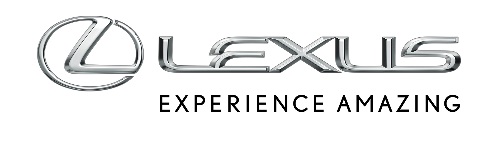 16 LUTEGO 2018Lexus RC F GT3 rozpoczyna sezon sportowyEmil Frey Lexus Racing ogłasza program startów w sezonie 2018Program przedstawiono podczas oficjalnego otwarcia nowego warsztatuEmil Frey Lexus Racing wystawi do wyścigów serii Blancpain GT dwa Lexusy RC F GT3Doświadczeni kierowcy tworzą silny zespółPo udanym, zeszłorocznym debiucie nowo utworzonego zespołu Emil Frey Lexus Racing, prywatna drużyna ze Szwajcarii rozpoczyna sezon 2018 na wysokich obrotach. Szef zespołu Lorenz Frey powitał licznych gości zaproszonych na oficjalne otwarcie nowego warsztatu w siedzibie zespołu w Safenwil i przedstawił plany na bieżący rok.Po ubiegłorocznej walce o zwycięstwo w międzynarodowych mistrzostwach GT Open, w tym roku jedyny w Europie zespół jeżdżący Lexusami skoncentruje się na renomowanej serii wyścigów Blancpain GT i wystawi dwa Lexusy RC F GT3 zarówno w pucharze Sprint, jak i Endurance.Nazwiska niektórych kierowców zespołu Emil Frey Lexus Racing są znane z poprzednich lat.                 Do najbardziej doświadczonych należą zwycięzca z Le Mans Stéphane Ortelli (Monako), były kierowca Formuły 1 Christian Klien (Austria), Niemiec Marco Seefried, Austriak Norbert Siedler, Markus Paltalla z Finlandii i Hiszpan Albert Costa Balboa, który z sukcesami jeździł Lexusem w ubiegłym roku.– „Mieliśmy dziś przyjemność przedstawić zaproszonym gościom nasz nowy warsztat i poinformować ich o planach na nadchodzący sezon” – powiedział Lorenz Frey, szef zespołu Emil Frey Lexus Racing – „Miło przed oficjalnym rozpoczęciem sezonu zobaczyć znajome twarze. Choć wyścigi serii Blancpain GT nie są dla nas nowością, starty w nich dwoma stosunkowo nowymi samochodami będą pewnym wyzwaniem. Szczególnie ekscytująco zapowiada się Sprint Cup, choć w zeszłym roku mieliśmy okazję spróbować swoich sił na Nürburgring. Zespół ma silną motywację, mamy świetnych kierowców i korzystamy z ubiegłorocznych doświadczeń. Nie możemy się doczekać pierwszego wyścigu”.– „Jesteśmy dumni, że pracujemy z Lexusem i reprezentujemy tę markę” – mówi Lorenz Frey –  „Znakomite osiągi są jednym z pięciu głównych filarów marki, a najlepszym sposobem ich zademonstrowania są właśnie wyścigi. Emocje i zainteresowanie kolegów z Lexusa i klientów z całej Europy, którzy odwiedzają nas w warsztacie czy na torze, dają nam świetną motywację”.Nowy sezon rozpocznie się dla zespołu Emil Frey Lexus Racing 6 kwietnia w Zolder (Belgia) wraz z wyścigiem pucharu Sprint serii Blancpain GT, gdzie dwa Lexusy RC F GT3 po raz pierwszy zaprezentują się na międzynarodowej arenie GT3.Więcej informacji można znaleźć pod adresem http://www.emilfreyracing.com